Publicado en Madrid el 06/09/2022 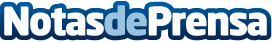 El equipo de camiones patrocinado por Giti completa el tercer rallye de Breslau con un juego de neumáticosEl Mercedes 1622 800HP modificado del Truck Team Holten patrocinado por Giti consiguió un reñido séptimo puesto en el Rallye Breslau 2022, tras completar con éxito la carrera en su tercer año consecutivo con un solo juego de neumáticos Giti

Datos de contacto:Agencia de comunicación Presscorporate Com910910446Nota de prensa publicada en: https://www.notasdeprensa.es/el-equipo-de-camiones-patrocinado-por-giti Categorias: Nacional Automovilismo Industria Automotriz http://www.notasdeprensa.es